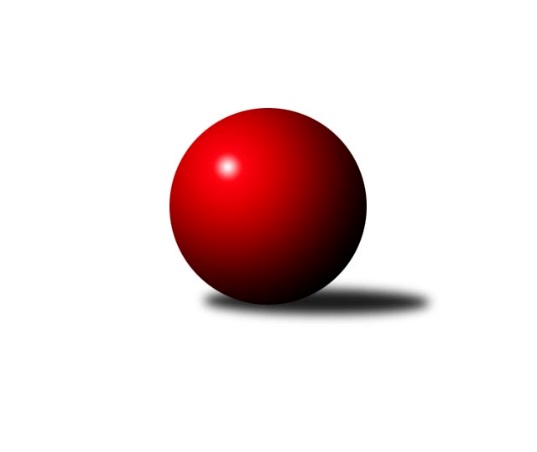 Č.10Ročník 2023/2024	26.11.2023Nejlepšího výkonu v tomto kole: 2678 dosáhlo družstvo SK Baník Ratíškovice BJihomoravský KP1 jih 2023/2024Výsledky 10. kolaSouhrnný přehled výsledků:TJ Sokol Vracov B	- SK Baník Ratíškovice B	2:6	2606:2678	3.0:9.0	24.11.TJ Lokomotiva Valtice B	- SKK Dubňany B	1:7	2454:2644	2.5:9.5	24.11.TJ Sokol Mistřín C	- TJ Jiskra Kyjov	6:2	2625:2585	8.0:4.0	24.11.KK Jiskra Čejkovice	- TJ Sokol Šanov C	4:4	2494:2513	6.0:6.0	25.11.TJ Sokol Vážany	- SK Podlužan Prušánky C	5:3	2649:2495	8.0:4.0	26.11.TJ Sokol Kuchařovice	- KK Sokol Litenčice	6:2	2621:2520	8.0:4.0	26.11.Tabulka družstev:	1.	TJ Sokol Vážany	10	7	1	2	51.0 : 29.0 	76.5 : 43.5 	 2593	15	2.	TJ Sokol Kuchařovice	10	7	0	3	46.0 : 34.0 	65.5 : 54.5 	 2634	14	3.	SKK Dubňany B	10	6	1	3	51.5 : 28.5 	69.5 : 50.5 	 2600	13	4.	KK Jiskra Čejkovice	10	6	1	3	45.5 : 34.5 	59.5 : 60.5 	 2571	13	5.	SK Baník Ratíškovice B	10	6	0	4	45.5 : 34.5 	70.0 : 50.0 	 2603	12	6.	SK Podlužan Prušánky C	10	5	1	4	46.0 : 34.0 	65.0 : 55.0 	 2616	11	7.	TJ Sokol Vracov B	10	5	0	5	40.0 : 40.0 	62.0 : 58.0 	 2546	10	8.	TJ Jiskra Kyjov	10	5	0	5	38.0 : 42.0 	52.5 : 67.5 	 2459	10	9.	KK Sokol Litenčice	10	3	1	6	35.0 : 45.0 	52.5 : 67.5 	 2511	7	10.	TJ Sokol Šanov C	10	2	2	6	30.5 : 49.5 	52.5 : 67.5 	 2567	6	11.	TJ Sokol Mistřín C	10	2	1	7	30.0 : 50.0 	54.5 : 65.5 	 2525	5	12.	TJ Lokomotiva Valtice B	10	2	0	8	21.0 : 59.0 	40.0 : 80.0 	 2446	4	 TJ Sokol Vážany	2649	5:3	2495	SK Podlužan Prušánky C	Radim Kroupa	 	 210 	 226 		436 	 2:0 	 391 	 	191 	 200		Michal Šimek	Jozef Kamenišťák	 	 201 	 236 		437 	 1:1 	 439 	 	234 	 205		Michal Pálka	Petr Sedláček	 	 216 	 208 		424 	 1:1 	 429 	 	227 	 202		Alena Kristová	Radek Loubal	 	 208 	 207 		415 	 0:2 	 461 	 	227 	 234		Jitka Šimková	Petr Malý	 	 234 	 237 		471 	 2:0 	 376 	 	165 	 211		Jiří Novotný	Josef Kamenišťák	 	 228 	 238 		466 	 2:0 	 399 	 	186 	 213		Pavel Flamíkrozhodčí: Jan KovářNejlepší výkon utkání: 471 - Petr Malý11. kolo2.12.2023	so	16:00	TJ Sokol Šanov C - TJ Sokol Vážany	